Nr. ____________       Datum: _______________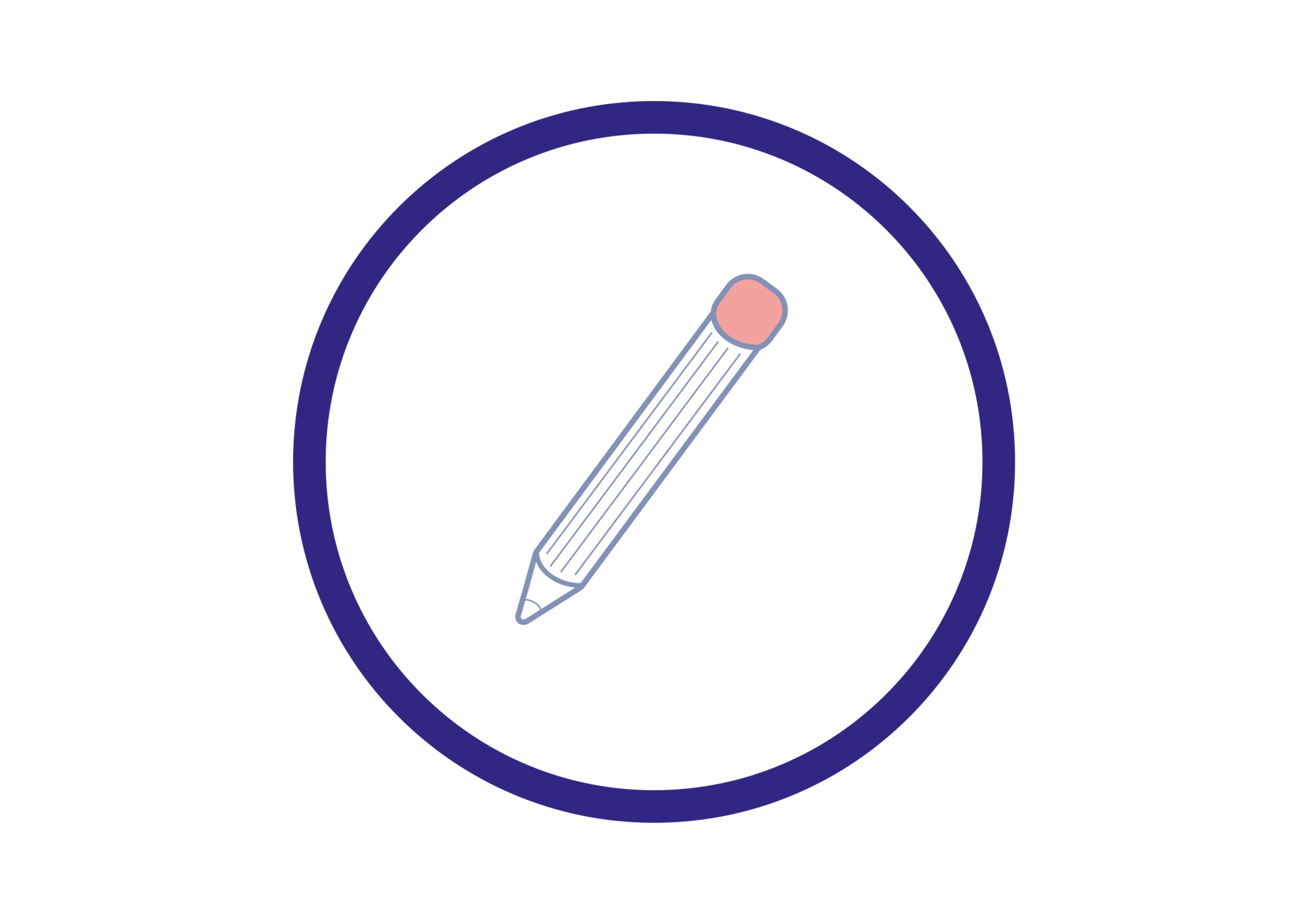 Arbeitsauftrag:								 Lies gründlich den Text!Bearbeite ihn nach dem dir bekannten Verfahren (z. B. 5-SLM).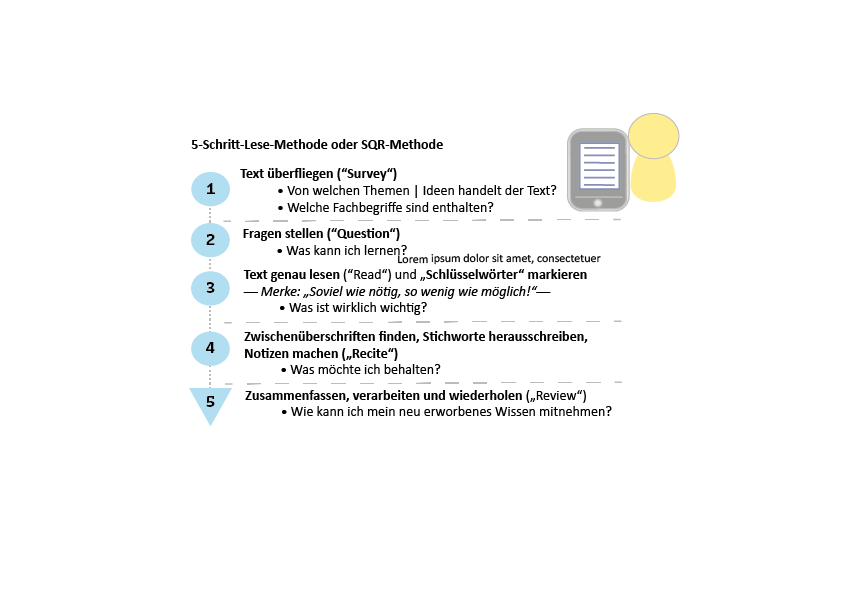 Finde abschließend mit Hilfe der Vorgaben eine passende Überschrift.D1: Welche Frage passt am besten auf den (gesamten) Textinhalt?Frage 1:  Welche Bedeutung hatte das Jahres 1941 für den Kriegsverlauf?Frage 2:  Wie wirkte sich der Kriegseintritt der USA auf den Kriegsverlauf aus?Frage 3:  Wie verlief der Angriff auf den amerikanischen Flottenstützpunkt Pearl Harbor?Überschrift: Die __________________  des Zweiten Weltkriegs im ______________Das __________________ und der ___________________   ____________ auf Pearl HarborIm Kriegsverlauf sprechen Historiker 1941 von einem Wendejahr. Besonders der Eintritt der Vereinigten Staaten von Amerika war entscheidend. Bereits vor 1941 standen die USA und Japan in Konkurrenz um politischen und wirtschaftlichen Einfluss in Asien. Die aggressive Politik Japans und die Besetzung Chinas hatten zu Spannungen zwischen den beiden Ländern geführt. Am 7. Dezember 1941 griff Japan überraschend den US-Flottenstützpunkt Pearl Harbor auf Hawaii an. Strategisch wollten Japan die US-Pazifikflotte schwächen und ihre eigenen Interessen in Südostasien vorantreiben. Der ___________________  der  ____________ Dieser Angriff schockierte die amerikanische Öffentlichkeit. Obwohl Deutschland nicht direkt in den Konflikt zwischen den USA und Japan verwickelt war, erklärte Hitler den USA überraschend den Krieg. Er hoffte, dass ein Kriegseintritt der USA Deutschland entlasten und den Krieg zugunsten der Achsenmächte beeinflussen könnte.[Alexander König mit Unterstützung von ChatGPT (Version vom 3. Mai 2023) von OpenAI]Zusammenfassung:Das Jahr ________ war ein ___________________ im Zweiten Weltkrieg. Im Monat _______________ griff ______________ ohne Vorwarnung den Flottenstützpunkt __________ Harbor an. Daraufhin erklärte Hitler den ____________ den Krieg. Kriegsverlauf – déroulement de la guerre; Wendejahr – année décisive; Vereinigte Staaten von Amerika – États-Unis d'Amérique; politischer Einfluss – influence politique; wirtschaftlicher Einfluss – influence économique; aggressive Politik – politique agressive Besetzung – occupation; Spannungen – tensions; Flottenstützpunkt – base navale überraschend – de manière surprenante; Pazifikflotte – flotte du Pacifique; schwächen: affaiblir; Interessen – intérêts; Südostasien – Asie du Sud-Est; Angriff – attaque; amerikanische Öffentlichkeit – opinion publique américaine; Konflikt – conflit; Deutschland – Allemagne; Krieg – guerre; Kriegseintritt – entrée en guerre; entlasten – soulager; Krieg zugunsten – guerre en faveur; Achsenmächte – puissances de l'AxeArbeitsauftrag:								 Bestimme die Quellengattung und beschreibe die Abbildung.Identifiziere und deute die einzelnen Symbole sie.Ordne die Abbildung in den historischen Kontext ein und lege die Aussageabsicht dar.Q2: Überschrift: … wir sind fest entschlossen, dass diese Toten nicht umsonst gestorben sind …Titel: Erinnert euch an den 7. Dezember! Allen Saalburg, United States Office of War Information, 1942, File:Remember december 7th.jpg, public domain, https://commons.wikimedia.org/wiki/File:Remember_december_7th.jpg (Abruf: 18.05.2023) Quellengattung 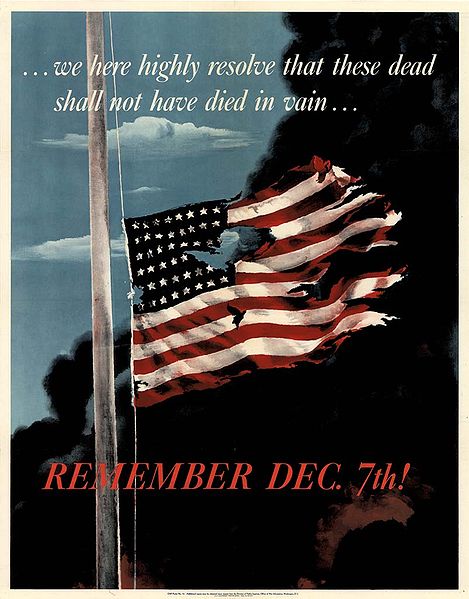 Identifizierung und Deutung der Symbole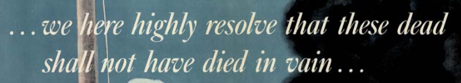 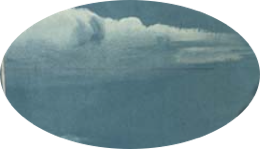 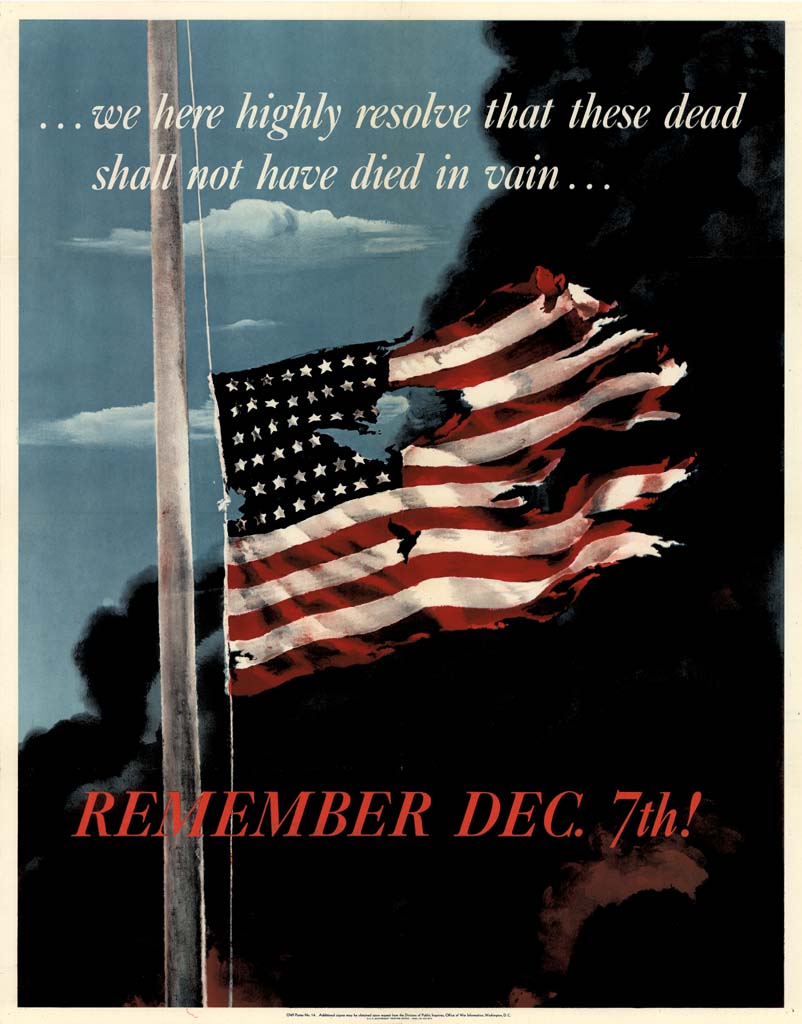 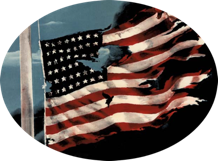 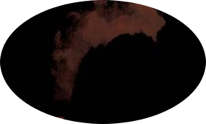 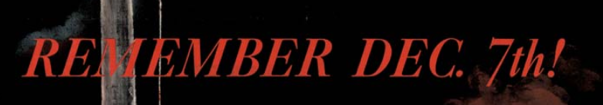 Allen Saalburg, United States Office of War Information, 1942, File:Remember december 7th.jpg, public domain, https://commons.wikimedia.org/wiki/File:Remember_december_7th.jpg (Abruf: 18.05.2023) 